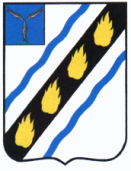 РОЗОВСКОЕ  МУНИЦИПАЛЬНОЕ  ОБРАЗОВАНИЕ СОВЕТСКОГО  МУНИЦИПАЛЬНОГО  РАЙОНА  САРАТОВСКОЙ  ОБЛАСТИСОВЕТ  ДЕПУТАТОВ (четвертого созыва)РЕШЕНИЕот  29.11.2021 г. №  166   с.Розовое  О внесении изменений и дополнений в Устав Розовского муниципального  образования Советского муниципального района  Саратовской области» 	 На основании Федерального закона  от 06.10.2003 № 131-ФЗ «Об общих принципах организации местного самоуправления в Российской Федерации», Федерального закона от 21.07.2005 № 97-ФЗ «О государственной регистрации уставов муниципальных образований» и руководствуясь  Уставом Розовского муниципального образования Советского муниципального района, Совет депутатов Розовского муниципального образования РЕШИЛ:         1.Внести следующие изменения и дополнения в Устав Розовского муниципального образования Советского муниципального района Саратовской области:        1)  Пункт 9 части 1 статьи 3  изложить в следующей редакции:« утверждение правил благоустройства территории поселения, осуществление муниципального контроля в сфере благоустройства, предметом которого является соблюдение правил благоустройства территории поселения, требований к обеспечению доступности для инвалидов объектов социальной, инженерной и транспортной инфраструктур и предоставляемых услуг, организация благоустройства территории поселения в соответствии с указанными правилами»2) Пункт 1 статьи 3 дополнить подпунктом 23 следующего содержания:	« дорожная деятельность в отношении автомобильных дорог местного значения в границах населенных пунктов поселения и обеспечение безопасности дорожного движения на них, включая создание и обеспечение функционирования парковок (парковочных мест), осуществление муниципального контроля на автомобильном транспорте и в дорожном хозяйстве в границах населенных пунктов поселения, организация дорожного движения, а также осуществление иных полномочий в области использования автомобильных дорог и осуществления дорожной  деятельности в соответствии с законодательством Российской Федерации.»; 3) Часть 4 статьи 12  изложить в следующей редакции:« Порядок организации и проведения публичных слушаний определяется нормативными правовыми актами представительного органа муниципального образования Совета депутатов Розовского муниципального образования  и должен предусматривать заблаговременное оповещение жителей   Розовского муниципального образования о времени и месте проведения публичных слушаний, заблаговременное ознакомление с проектом муниципального правового акта, в том числе посредством его размещения на официальном сайте органа местного самоуправления в информационно-телекоммуникационной сети «Интернет» или в случае, если орган местного самоуправления не имеет возможности размещать информацию о своей деятельности в информационно-телекоммуникационной сети «Интернет», на официальном сайте Правительства Саратовской области или муниципального образования с учетом положений Федерального закона от 09.02.2009 № 8-ФЗ «Об обеспечении доступа к информации о деятельности государственных органов и органов местного самоуправления» (далее в настоящей статье - официальный сайт), возможность представления жителями муниципального образования Розовского муниципального образования своих замечаний и предложений по вынесенному на обсуждение проекту муниципального правового акта, в том числе посредством официального сайта, другие меры, обеспечивающие участие в публичных слушаниях жителей   Розовского муниципального образования, опубликование (обнародование) результатов публичных слушаний, включая мотивированное обоснование принятых решений, в том числе посредством их размещения на официальном сайте».    2.Направить настоящее решение на государственную регистрацию, после которой он  подлежит  официальному  опубликованию в установленном порядке. Глава Розовского муниципального образования                                          В.Н.Меркулов